NOMBRE COMPLETOArturo Ventura TorresCARGO ACTUALCOORDINADOR “C”Datos Institucionales 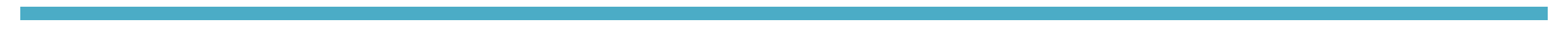 Nombre: SALUD ANIMALTeléfono: 3414107381Domicilio: Av. Carlos Páez Stille # 272 Col. ConstituyentesCorreo-e: Datos Académicos Facultad de Medicina Veterinaria de la U. de G. Licenciatura en medicina Veterinaria y ZootecniaSeptiembre 1977 – Julio 1982CEDULA PROFECIONAL NO. 7934414Experiencia Laboral 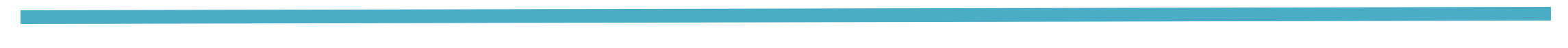 -Servidor Público en el Municipio de Zapotlán el Grande, Jalisco. Desde el 01 de octubre del año 2021.-Técnico en Diseño, Gestión, Puesto en Marcha De Proyectos Productivos, y Extencionismo Financiero(Julio del 2000 a junio 2020)-Técnico Asesor de Extensionismo y Capacitación Rurales(SADER, Julio del 2020 a septiembre 2021Logros destacadosCONSOLIDACION DE SOCIEDADES COOPERATIVAS RURALESDISEÑO Y GESTION  DE PROYECTOS PRODUCTIVOS RURALESCursos y DiplomadosDiplomado en Diseño de Empresas Para el Desarrollo RuralJulio 2000Taller Estatal en la Formación de Extensionistas Marzo 2000Curso - Taller en  Diseño de Empresas Rurales de Empresas RuralesAgosto 2001 Diseño y Gestión y Puesta en Marcha de Proyectos ProductivosMayo 2006Extencionismo financiero (SEECO). Diciembre 2008Higiene y SeguridadCódigo y Ética Declaración Patrimonial.